OBEC Veľké Blahovo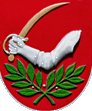 Dodatok č. 1k Všeobecne záväznému nariadeniu Obce Veľké Blahovoč. 4/2019o miestnych daniach a o miestnom poplatku za komunálne odpady a drobné stavebné odpady na území obce VEĽKÉ BLAHOVONávrh bol vyvesený na úradnej tabuli dňa:   26.11.2020           zvesený dňa : 14.12.2020Dodatok č.1 schválený Obecným zastupiteľstvom vo Veľkom Blahovedňa: 14.12.2020  č. uznesenia: 20/2020/170Schválený Dodatok č. 1 k VZN vyvesený na úradnej tabuli dňa:  15.12.2020          zvesený dňa:VZN nadobúda účinnosť dňom: 01.01.2021Podané námietky:Dodatok č. 1k Všeobecne záväznému nariadeniu Obce Veľké Blahovoč. 4/2019o miestnych daniach a o miestnom poplatku za komunálne odpady a drobné stavebné odpady na území obce VEĽKÉ BLAHOVOObecné zastupiteľstvo obce Veľké Blahovo  na  základe ustanovenia § 6 ods. 1 zákona SNR č. 369/1990 Zb. o obecnom zriadení v znení neskorších predpisov a zákona  č.  582/2004  Z. z.  o miestnych daniach   a   miestnom   poplatku   za   komunálne   odpady    a   drobné   stavebné  odpady v znení neskorších predpisov    v  y  d  á  v  a   pre   územie  obce Veľké Blahovo tento Dodatok k VZN č. 4/2019 o miestnych  daniach a o miestnom poplatku za komunálne odpady a drobné stavebné odpady na území obce Veľké Blahovo na rok 2021.1. II. Časť - Miestne dane  ods. „Spoločné ustanovenia pre daň z nehnuteľností“ §17 Oslobodenia od dane a zníženie dane, schválené Obecným zastupiteľstvom vo Veľkom Blahove dňa 16.12.2019, uznesenie č. 11/19/95 sa mení nasledovne:správca dane od dane zo stavieb oslobodzuje vo výške 50%: stavby na bývanie a byty vo vlastníctve občanov s ťažkým zdravotným postihnutím - držiteľov preukazu občana s ťažkým zdravotným postihnutím, alebo držiteľov preukazu občanov s ťažkým zdravotne postihnutím potrebou sprievodcu, ktoré slúžia na ich trvalé bývanie, ak tieto osoby odovzdajú fotokópiu svojich preukazov na Obecnom úrade do 31-ho januára príslušného roka. 2. III. Časť – Miestny poplatok § 25 Miestny poplatok za komunálne a drobné stavebné odpady ods. 6 a11 schválené Obecným zastupiteľstvom vo Veľkom Blahove dňa 16.12.2019, uznesenie č. 11/19/95 sa mení nasledovne:Sadzba poplatku za komunálny odpad je:pre obyvateľov – fyzické osoby 0,0684 € na jedného obyvateľa za deň s pravidelným cyklom vývozu, čiže ročne za osobu 24,97 €pre rodiny s vyšším počtom, za siedmu a každú ďalšiu osobu v takejto rodine za deň  0,0548€  s pravidelným cyklom vývozu ročne čiže za osobu 20,00 €pre majiteľov, nájomcov, užívateľov bytov, chát, garáží a pozemkov s trvalým alebo prechodným pobytom mimo obce Veľké Blahovo s pravidelným cyklom vývozu sadzba poplatku za deň 0,0684 Eur,  čiže ročne za osobu  24,97 €verejné správy, združenia, spolky, nadácie, pošta, kancelárie, právnické organizácie, družstevné, výrobné a iné  24,97 €  na zamestnanca / roksamostatné zárobkové činnosti, slobodné povolania, živnosti s obchodnými priestormi  24,97€ na zamestnanca / rokbufety, pohostinstvá, reštaurácie, stravovacie zariadenia 24,97 €  na zamestnanca / rokpotravinové obchody 24,97 € na zamestnanca / rokiné obchody vrátane mäsiarstva, zelenina ovocie 24,97  € na zamestnanca / rok.Smeti uložené do smetných vriec zakúpených od obce za cenu 2,00€/vrece.(11) Splatnosť poplatku:Pri výške poplatku do  40,00 € naraz do 15 dní odo nadobudnutia právoplatnosti rozhodnutia.Pri výške poplatku od 40,01 €  v dvoch rovnakých splátkach a to: splátka: do 15 dní odo dňa nadobudnutia právoplatnosti rozhodnutiasplátka: do 90 dní odo dňa nadobudnutia právoplatnosti rozhodnutiaTento Dodatok č. 1 k VZN č. 4/2019 bol schválený na zasadnutí Obecného zastupiteľstva dňa 14.12.2020 uznesením č. 20/2020/170.Tento Dodatok č. 1 k Všeobecne záväznému nariadeniu č. 4/2019 nadobúda účinnosť dňom: 1.1.2021.Vo Veľkom Blahove, dňa 26.11.2020       Júlia Gányovicsovástarostka obce